Муниципальное казённое дошкольное образовательное учреждение детский сад № 3(МКДОУ д/с № 3)301632, Россия, Тульская область, Узловский район, поселок Дубовка, улица Пионерская, д. 24 АТелефон: 8 (48731) 7-14-57, электронный адрес: mkdouds3.uzl@tularegion.org_______________________заведующий МКДОУ д/с № 3Н.Н.БуцякПубличный доклад заведующего о деятельности муниципального казённого дошкольного образовательного учреждения детского сада № 3 за 2022 – 2023 учебный годУзловский район, 2023 годСодержание:1. Общая   характеристика   дошкольного учреждения Структура управления Состав семей воспитанников Условия осуществления образовательного процесса 5.Педагогический состав 6. Основная   образовательная   программа ДОУ 7.Система физкультурно – оздоровительной работы в ДОУ Организация питания воспитанников Обеспечение безопасности детей Организация взаимодействия с социальными институтами 11.Основные формы работы с родителями (законными   представителями) воспитанников 12.Финансовое обеспечение функционирования и развития детского сада 13. Анализ деятельности   ДОУ 1.Общая   характеристика   дошкольного учреждения Муниципальное казённое дошкольное образовательное учреждение детский сад № 3, является муниципальным дошкольным образовательным учреждением, имеющим государственную лицензию и свидетельство о государственной регистрации. Организационно-правовая форма Учреждения: казённое учреждение. Тип Учреждения: дошкольная образовательная организация. Вид – детский сад общеразвивающего вида.       МКДОУ д/с № 3 находится на окраине поселка Дубовка.  Ближайшие объекты – МУЗ «УРБ» Детская поликлиника, МУК «ЦКиД», МКОУ СОШ № 3 и МБОУ СОШ № 18 им.В.М.Женко, МКДОУ д/с №15, детский психоневрологический  санаторий «Иншинка». Проектная мощность (по паспорту БТИ) - 111 мест. Обеспеченность площадями и помещениями Полное наименование Детского сада в соответствии с лицензией: Муниципальное казённое дошкольное образовательное учреждение детский сад № 3. адрес:301632, Россия, Тульская область, Узловский район, поселок Дубовка, улица Пионерская, дом 24А. Телефон: 8(48731) 7-14-57. Электронный адрес: mkdouds3.uzl@tularegion.org Сайт: http: //uzlovaya3.russia-sad.ru/ Учредитель: 	Комитет 	образования 	администрации 	муниципального 	образования Узловский район Дата создания: 1957 год. Предельная численность контингента воспитанников – 111 человек. Регистрационное свидетельство: № 756-96 от 28.05.1996 г. Решение (постановление) главы муниципального образования г. Узловая и Узловский район от 24.06 2002 № 474. Лицензия: серия 71ЛО1 № 0001945, регистрационный номер 0133/02725 от 23 сентября 2015 года, срок действия   -  бессрочно, выдана: Министерством образования Тульской области. Устав МКДОУ д/с №3 (новая редакция) – приложение к постановлению администрации муниципального образования Узловский район от 24.12.2019 г. № 1988. Режим работы Детского сада: пятидневная рабочая неделя с двумя выходными днями, продолжительность работы – 10,5 часов в день (с 7.00 до 17.30). 2.  Структура управления Управление Детского сада осуществляется в соответствии с законом РФ «Об образовании в Российской Федерации» на основе принципов единоначалия и самоуправления. Руководство деятельностью Детского сада осуществляется заведующим, который назначается на должность и освобождается от должности Учредителем. Заведующий осуществляет непосредственное руководство детским садом и несёт ответственность за деятельность учреждения. Формами общественного управления детским садом являются: Общее собрание Педагогический совет Административный совет Совет родителейОбщественный советВ ДОУ реализуется возможность участия в управлении детским садом всех участников образовательного процесса. Заведующий занимает место координатора стратегических направлений. В ДОУ функционирует первичная профсоюзная организация. 3.Состав семей воспитанников Общее количество воспитанников - 78, 38 мальчиков (48,7 %) и 40 девочек (51,3 %).   В ДОУ функционируют 4 группы: Младшая группа – 24 ребенкаСредняя группа – 17 детей Старшая группа – 19 детей Подготовительная группа – 18 детей. Социальный состав семей воспитанников:  полных семей воспитанников – 56 (71,8 %)  неполных –22 (28,2 %) многодетные – 22 (28,2 %)семьи – опекуны - 0 (0 %) Из них: благополучные -78, неблагополучные –0, рабочие – 112, служащие – 22, безработные –1, предприниматели – 0. Национальный состав воспитанников: преобладают дети русской национальности 74 семьи (94,9 %), другие национальности – 4 семьи (5,1 %). 4. Условия осуществления образовательного процесса Организация предметной образовательной среды в дошкольных образовательных учреждениях и материальное оснащение. В учреждении создана благоприятная предметно - развивающая среда, которая позволяет решать коллективу воспитательные и образовательные задачи в соответствии с основной образовательной программой дошкольного образования, разработанной на основе Примерной основной общеобразовательной программы дошкольного образования «Детство» под редакцией Т.И.Бабаевой, А.Г.Гогоберидзе, З.И. Михайловой (2014г.). Помещения групповых комнат включают в себя познавательные, математические, экологические центры, физкультурные уголки, центры по изобразительной и театрализованной деятельности, развитию речи и др. Группы пополняются современным игровым оборудованием, информационными стендами. Предметная среда всех помещений оптимально насыщена, выдержана мера «необходимого и достаточного» для каждого вида деятельности.  Уделяется большое внимание созданию условия по познавательной и речевой деятельности детей.  В группах   созданы уголки природы, с необходимыми условиями для выращивания рассады на подоконнике, наблюдений за растениями. В каждой группе имеется уголок по опытно – экспериментальной деятельности для естественно - научных и экологических занятий; уголки по занимательной математике, книжные, музыкальные и спортивные уголки, «Самоделкино» - уголок ручного труда.  В ДОУ функционирует мини – музей «Краеведение», который развивает у детей интерес к прошлому и настоящему нашей малой Родины, способствует воспитанию любви к Тульскому краю. В мини – музее проводятся выставки детских работ, совместных работ   детей с родителями и многое другое. Также, в ДОУ имеется мини-музей космонавтики. Программно- методическое обеспечение 5. Педагогический состав На сегодняшний день в ДОУ работает профессиональный и образованный педагогический коллектив, обладающий высоким культурным уровнем. Педагоги уверены в себе, мотивированы на получение качественного результата, обладают адекватной оценкой деятельности. Администрация ДОУ осуществляет подбор педагогических кадров, что позволяет отобрать инициативных, активных и компетентных педагогов с высоким образовательным уровнем. Педагогический коллектив стабильный, работоспособный, целеустремленный. Педагогический коллектив нашего ДОУ в данный период времени составляет – 7 педагогов, и 2 административных работника, из них: Заведующий – 1, Заместитель заведующего по ВиМР – 1, Музыкальный руководитель – 1, Воспитатели – 6. Возрастной ценз педагогического состава: 25 до 35 лет – 0 педагог (0 %) 35 до 50 лет -  2 педагог (28,6 %) 50 лет и выше – 5 педагогов(71,4 %)Квалификационные характеристики педагогов:  ● Высшая категория – 1 педагог (14,3%) Первая категория - 1 педагога(14,3%) Соответствуют занимаемой должности - 5 педагога (71,4%) Без категории – 0 Дифференциация педагогических кадров по образованию: 2 - (28,6 %) педагогов имеют высшее образование; 5 - (71,4 %) педагогов имеют среднее специальное образование, из них, двое обучаются в ВУЗе. Дифференциация педагогических кадров по педагогическому стажу: от 0 до 5 лет – 0 педагог (0 %)от 5 до 10 лет – 2 педагога (28,6%) от 10 до 15 лет – 0 (0%) от 15 до 20 лет – 0 (0%) от 20 лет свыше – 5 (71,4 %)  ДОУ полностью на 100% укомплектовано штатными педагогическими кадрами. 100% педагогического состава имеет педагогическое образование, у 28,6 % педагогов высшее 	образование. 	Таким 	образом, 	у 	педагогов 	ДОУ 	достаточно высокий образовательный уровень. Основная  образовательная программа  ДОУ Воспитательно – образовательный процесс в нашем ДОУ осуществляется по Основной образовательной программе дошкольного образования, которая разработана в соответствии с законодательно – нормативными документами и в соответствии с ФГОС ДО, а также на основе Примерной основной образовательной программы дошкольного образования «Детство» под редакцией Т.И.Бабаева, А.Г.Гогоберидзе, З.А.Михайлова и др. – СПб.: ООО «ИЗДАТЕЛЬСТВО «ДЕТСТВО – ПРЕСС», 2014г.      Основа конструирования педагогического процесса заключается в насыщенной и разнообразной деятельности дошкольников, содержательном общении воспитателя с каждым ребенком. Взаимодействия сотрудников с детьми в ДОУ сформированы на высоком уровне, о чем говорят результаты наблюдений педагогического процесса. Освоение детьми основного образовательного содержания программы осуществляется в повседневной жизни, путем проведения естественных для ребенка видов деятельности: игр, общения, изобразительной и художественно – театральной деятельности, экспериментирования, труда. Содержание подобрано так, что возможна реализация любой познавательной задачи через разные виды деятельности: наблюдения, экспериментирования, использования игровых ситуаций, моделирования и т.д. Обучение детей всегда увлекательно, проблемно – игровое, обеспечивает субъективную позицию ребенка, постоянный рост его самостоятельности и творчества. Количество непосредственно – образовательной деятельности регламентируется учебным планом, который составлен в соответствии с методическими рекомендациями к программе «Детство», «Региональному компоненту содержания дошкольного образования». Согласно требованиям санитарно – эпидемиологических правил и нормативам, объем непосредственной образовательной деятельности в неделю составляет: младшая группа – 10, средняя группа – 10, старшая группа – 13, подготовительная группа – 15.  Знания и умения, полученные детьми в образовательной деятельности, закрепляются в процессе индивидуальной работы, а также в ходе проведения совместной деятельности, что в значительной степени повышают качество усвоения детьми знаний. Педагоги в своей работе подходят творчески, стараются разнообразить формы занятий, отдают предпочтение комплексным и интегрированным занятиям, тем самым, освобождая время для индивидуальной и совместной деятельности. С целью проверки реального уровня развития ребенка, нахождения путей его дальнейшего развития, педагоги строят работу с детьми на основе диагностики. Диагностика представляет собой набор специально разработанных методов и текстовых заданий, позволяющих воспитателю и в повседневной жизни детского сада диагностировать реальный уровень развития ребенка, находить пути помощи для его дальнейшего развития. Проанализировать результаты педагогической диагностики воспитателю помогают краткие характеристики уровней усвоения программного содержания, которые представлены во всех разделах программы. Диагностика проводилась 2 раза в год: на начало и конец учебного года по 5-ти образовательным областям.  7.Система физкультурно – оздоровительной работы в ДОУ Анализируя работу по образовательной области «Физическое развитие» следует отметить, что работа ведется во всех возрастных группах. Кроме занятий по физическому воспитанию, ежедневно проводятся утренняя гимнастика (в холодный период – в зале и группах, в теплый – на улице); после дневного сна проводится постепенное пробуждение с рядом закаливающих процедур. Для того чтобы обеспечить воспитание здорового ребенка, необходимо комплексное использование всех средств физического воспитания. Это: физические упражнения, обеспечивающие оптимальный двигательный режим, закаливающие мероприятия, рациональный режим дня, полноценное питание, гигиена одежды и помещения, психологический комфорт. Правильно организованная и подготовленная прогулка является значительным фактором профилактики простудных заболеваний и закаливания детей. Наблюдение прогулок показало, что сборы детей проходят организованно, в соответствии с режимом. Обязанности воспитателя и помощника распределяются согласованно, поэтому дети выходят на прогулку постепенно, не допуская ожидания и перегрева. С детьми младшей группы воспитатель выходит с первыми детьми, остальные дети выходят по мере одевания, с помощником младшего воспитателя. Аналогичная работа осуществляется и по окончании прогулок при раздевании: дети заходят постепенно, каждая возрастная группа в свое время. Вся одежда детей после прогулок просматривается и при необходимости просушивается.   Но не всегда на физкультурных занятиях прослеживается методически грамотное проведение всех структурных составляющих частей, дифференцированный подход, регулирование индивидуальных нагрузок.  Для закаливающего эффекта на физкультурных занятиях   используется облегченная форма одежды            Первостепенной задачей реализации ВОП в детском саду является укрепление физического и психического здоровья ребенка, формирование основ двигательной и гигиенической культуры. В ДОУ созданы необходимые условия для развития у детей физических качеств, формирования двигательных умений и навыков. В период с сентября 2022 года по июнь 2023 года физическое воспитание в ДОУ осуществлялось по всех возрастных группах, работа по  непосредственно – образовательной деятельности  планировалась и проводилась в старших группах помещениях (2 раза в неделю) и  на воздухе (1 раз в неделю). В младшей и средней группах 3 раза в помещении. Педагоги разработали картотеку подвижных игр, картотеку общеразвивающих упражнений, пальчиковых игр, физкультминуток, дыхательных упражнений. Для решения задач по укреплению и сохранению здоровья детей в ДОУ проводилась следующая работа: Учебный план ДОУ составлен согласно требованиям СанПиН, физкультурные занятия проводились 3 раза в неделю. Согласно рекомендациям к Региональному компоненту, в ДОУ разработана модель двигательного режима для детей всех возрастных групп, которая определяет количество, дозировку времени, проведения и организация форм физической активности. Объем двигательной активности дошкольников увеличен до 8 часов в неделю: 2 младшая группа – 5 часов 55 минут, Средняя группа – 6 часов 50 минут, Старшая группа – 7 часов 22 минуты, Подготовительная группа – 8 часов. При построении образовательного процесса в ДОУ учитывалось максимально   допустимое количество непосредственной образовательной деятельности в первой половине дня, их продолжительность, предусматривалось сбалансированное чередование организованной деятельности с не регламентируемой свободной деятельностью и отдыхом.  Для организации двигательной деятельности детей в течение дня использовались следующие формы работы: утренняя гимнастика (планируется 2 комплекса на месяц), физкультурные минутки между периодами НОД не менее 10 минут, подвижные и спортивные игры (на прогулке, во 2-ой половине дня), длительные пешие прогулки за пределы детского сада (старший возраст), физкультурный досуг (1 раз в месяц), дни Здоровья (во время каникул), малые летние и малые зимние олимпийские игры. С целью укрепления здоровья детей на протяжении всего учебного года в детском саду проводились лечебно – профилактические и закаливающие процедуры. Для повышения сопротивляемости организма, разработан план лечебно – профилактических процедур на весь учебный год по месяцам медсестрой совместно с педиатром, который включал в себя: комплексы дыхательной гимнастики; массаж стоп и ходьба по гимнастическим дорожкам;   сезонная профилактика ОРВИ; иммунизация   согласно национальному календарю прививок в осенний период;    профилактическая вакцинация гриппа;  включение в ежедневный рацион детей свежих фруктов, овощей, соков, фитонцидов (чеснок, лук - весна, осень); кварцевание групп по 15-20 минут в течение 10 дней; аэронизация воздуха лампой Чижевского по 15-20 минут в течение 10 дней; включение в образовательный процесс интегрированных занятий; включение в образовательный процесс физкультминуток, динамических пауз. План закаливающих процедур составлялся на каждую возрастную группу, что позволило обеспечить постепенное увеличение интенсивности закаливающих процедур, последовательность их проведения. В комплекс закаливающих процедур входили:  2 младшая группа: Полоскание зева охлажденной водой (профилактика горла, простудных заболеваний);  Воздушные ванны после сна; Влажное растирание рукавичкой (вода с постепенным снижением температуры от +22° до +16° С. Средняя группа. Полоскание зева охлажденной водой (профилактика горла, простудных заболеваний);  Воздушные ванны после сна; Хождение босиком по «дорожке здоровья» (температура воды +36° до +18°С резиновые шипованные коврики) Хождение босиком по ребристой поверхности;  Обширное умывание (температура воды + 20° до +15°С) Бодрящая гимнастика после сна в кроватях. Старшая группа. Дневной сон без маек; Воздушные ванны после сна; Бодрящая гимнастика после сна в кроватях; Полоскание зева охлажденной водой (профилактика простудных заболеваний); Обширное умывание (температура воды +20° до +15°С) Рижский метод закаливания; Подготовительная группа. Дневной сон без маек; Чистка зубов после завтрака; Полоскание горла солевым раствором; Контрастное обливание стоп ног (температура воды +36°  +18° +36°). В ДОУ проводилась лечебно- профилактическая и оздоровительная    работа.  В период (октябрь-ноябрь), (февраль-март) проводилась витаминопрофилактика, ежедневная витаминизация третьего блюда.  Для детей с ослабленным здоровьем разработана система  имуннопрофилактических мероприятий по индивидуальному плану с использованием   иммунала,  сиропа шиповника, витаминноминеральных комплексов.  	     	 Большое внимание в ДОУ   уделялось закаливающим процедурам таким, как: обширное умывание прохладной водой; воздушные ванны до и после дневного сна; бег босиком; сон без маек; ежедневные активные прогулки на свежем воздухе. В детском саду проводились процедуры с применением фитонцидов (проводилась с октября по март месяцы): добавление в первое блюдо лука и чеснока; чесночная терапия (чесночные медальоны, чесночные букетики). В течение года (по сезонам) работал бактерицидный облучатель «Генерис» и фитоаэронизатор 	«Аэрон-25», 	что 	позволило 	проводить 	физиопроцедуры по профилактике инфекционных заболеваний.            С 	сотрудниками, 	родителями 	и 	детьми 	регулярно 	проводилась санитарно- просветительная работа. В групповых уголках «Здоровья» и вестибюле в уголке «Айболит советует» была помещена информация с рекомендациями для родителей   об организации рационального питания, физкультурно-оздоровительной работе в семье, методах закаливания, профилактике вредных привычек и т.д.  В феврале 2023 года проводилось обследование детей старшей группы логопедом. Результаты следующие: полиморфная дислалия – 1 ребенок, недоразвитие речи – 4 ребенка, занятия с логопедом – 1 ребенок. В июне 2023 года будет проводится медосмотр детей специалистами: педиатром, хирургом, дерматологом, окулистом, стоматологом, эндокринологом, неврологом.        По результатам медицинского осмотра можно сделать следующий вывод, что увеличился процент детей 1 группы. Критерий здоровьесбережения воспитанников один из наиболее важных показателей эффективности ВОП, т.к. здоровье воспитанников - основа полноценного гармоничного развития личности.  2020-2021 уч.г. (по май месяц) – 5,7 д/дня 2021-2022 уч.г. (по май месяц) – 6,5 д/дня 2022-2023 уч.г. (по май месяц) – 6,2 д/дня Подводя итоги работы по укреплению здоровья детей, можно отметить следующие результаты:  в – высокий уровень, с – средний, н – низкий уровень 2022 – 2023 уч.г. Анализируя работу по физическому воспитанию и оздоровлению детей, следует отметить ряд негативных моментов:  практически не осуществлялся индивидуально – дифференцированный подход к детям с учетом состояния здоровья и темпов физического развития;  недостаточная эффективность методов закаливающих процедур; недостаточное использование физкультурного оборудования. В целях предупреждения дорожно – транспортного травматизма с воспитанниками ДОУ педагогами был проведен ряд мероприятий: беседы, чтение художественной литературы, просмотры детских кинофильмов, сюжетно – ролевые игры по ПДД. Свои впечатления, знания о правилах дорожного движения дети отражали в продуктивной деятельности: лепили, рисовали, клеили и т.д. В ДОУ составлен план по обучению детей основам пожарной безопасности с целью формирования осторожного и осмотрительного отношения к опасным для человека ситуациям и предметам. Воспитатели в течение учебного года с детьми проводили запланированные мероприятия. Итогом этой работы стала детско – родительская выставка творческих работ «Осторожно, огонь!» (апрель 2022). На новый 2022-2023 учебный год необходимо продолжить работу по охране и укреплению здоровья детей дошкольного возраста в ДОУ. Необходимо физкультурно-оздоровительную работу и медико-профилактические мероприятия проводить в полном объеме согласно плану работы на учебный год, необходимо также усилить контроль над качеством ее осуществления. 8. Организация питания воспитанников      Индивидуального питания нет.      Нормы питания выполняются по следующим продуктам: мясные продукты (куры), яйцо, крупы, масло сливочное, молоко, масло растительное, творог, сахар, мука.  1.  сбалансированность,                                            2 калорийность          Питанию в детском саду уделяется большое внимание, оно организуется согласно в соответствии с санитарно – гигиеническими требованиями. Составляется перспективное меню, ведётся норма расхода продуктов, согласно возрасту детей. При составлении меню учитываются все медицинские противопоказания в продуктах питания. Обязательно   в питание включаются свежие овощи и фрукты, соки, мясо, рыба, сыр, творог, сметана. Ведётся журнал расхода продуктов. Учитываются в строгом порядке норма продуктов питания.  За неимением некоторых продуктов для сбалансированного питания, производим замену в соответствии с пищевой ценностью продукции. Ежемесячно проводится анализ питания по натуральным нормам, подсчитывается калорийность. Питание детей в ДОУ осуществлялось в соответствии с медицинскими требованиями. Меню разнообразное, составлено на 20 дней. В ДОУ выполнялись принципы рационального здорового питания детей: регулярность, полноценность, разнообразие, путем соблюдения режима питания, гигиены питания.  В ежедневное меню широко использовались продукты, содержащие микроэлементы (йодированная соль, хлеб), бифидобактерии (кефир, йогурт), витамины и растительные клетчатки (салаты, фрукты), способствующих функционированию пищеварения. Такой подход к детскому питанию позволяет нам добиваться укрепления физического развития детей, повышения иммунологической защиты детского организма. 9. Обеспечение безопасности детей Охрана жизни и здоровья детей - приоритетная задача дошкольного образовательного учреждения. Эта задача стоит, в качестве первостепенной во всех законодательных и нормативно - правовых актах, регламентирующих деятельность дошкольных учреждений, направление контроля и анализ содержания санитарно-гигиенических условий в ДОУ. Критерии для анализа этого направления разработаны в детском саду на основе Санитарных правил устройства и содержания детских дошкольных учреждений. Это - анализ содержания участка, здания, соблюдения воздушного режима, личной гигиены персонала, состояния естественного и искусственного освещения, санитарно-технического оборудования, оборудования помещений, пищеблока, хранение продуктов и приготовление пищи, организация режима дня и учебных занятий, прием детей в ДОУ, питание, физическое воспитание, гигиеническое воспитание и обучение детей.             Контроль по охране жизни и здоровья детей в ДОУ в текущем учебном году осуществляла административная группа в рамках полномочий, определенных приказом руководителя ДОУ и согласно годовому утвержденному плану контроля. Контроль охраны жизни и здоровья детей осуществлялся в виде плановых и оперативных проверок.  выполнение инструкции по охране жизни и здоровья детей, ОТ и ТБ, ППБ; выполнение предписаний Роспотребнадзора, Энергонадзора, ЦГСЭН; анализ деятельности детей в течение дня. Одним из требований к организации и проведению контроля является его периодичность. В связи с этим контроль в ДОУ осуществлялся ежедневно, ежемесячно, ежеквартально, за полугодие. В ДОУ чётко определены вопросы контроля охраны жизни и здоровья детей по периодам и включили туда следующие показатели: содержание информации, способ ее получения, формы и сроки предоставления, ответственных за сбор и анализ информации и кому она предназначена. 10.Организация взаимодействия с социальными институтами Совершенствование системы совместной деятельности семьи и дошкольного учреждения, направленное на воспитание и развитие личности ребенка осуществлялось через взаимодействие со следующими организациями:  центром диагностики и консультирования, детской библиотекой, детская школа искусств, городским краеведческим музеем. Формы взаимодействия: центр диагностики и консультирования: подготовка к школе детей подготовительной группы, диагностика психологической готовности к школе, консультирование педагогов и родителей воспитанников; детская библиотека: проведение тематических выставок, бесед, как в детском саду, так и в библиотеке, участие воспитанников в праздниках на базе библиотеки;  городской краеведческий музей: посещение выставок, мероприятий, посвященных памятным датам;  детская школа искусств: организация и проведение встреч детей с исполнителями музыкальных произведений, выявление музыкально - одаренных детей. Наше дошкольное образовательное учреждение в течение учебного года работало с социумом.  Для детей воспитатели организовывали:  Посещение праздничных мероприятий в ЦКиД поселка Дубовка «Знакомство с профессией инспектора ГиБДД» (встреча с инспектором)«Знакомство с детской библиотекой» (поселенческая детская библиотека)«Знакомство с профессией пожарного» (пожарная часть поселка Дубовка).Социальное партнерство с другими социальными институтами 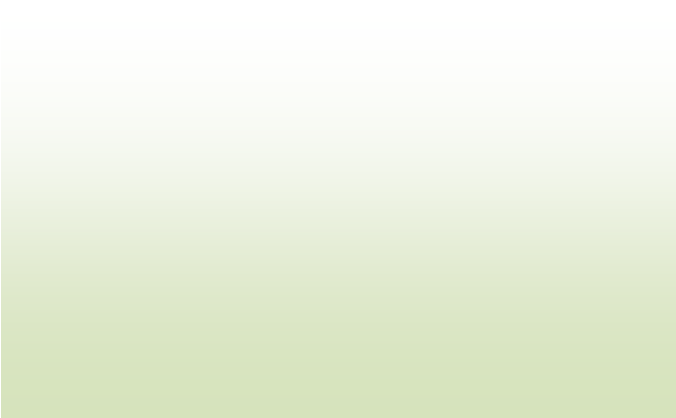 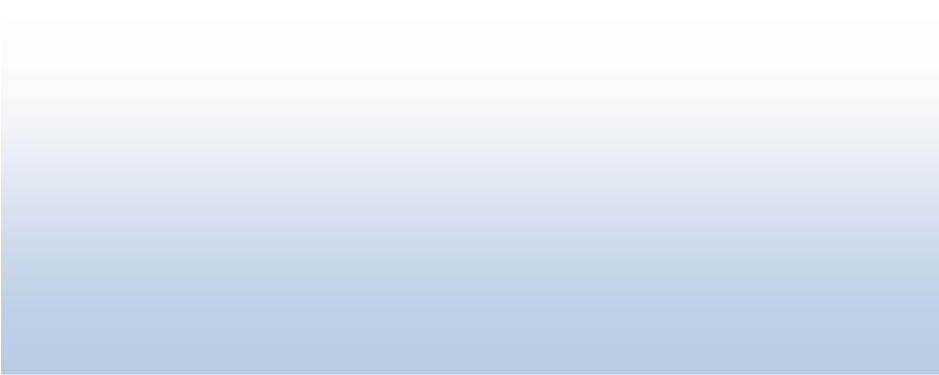 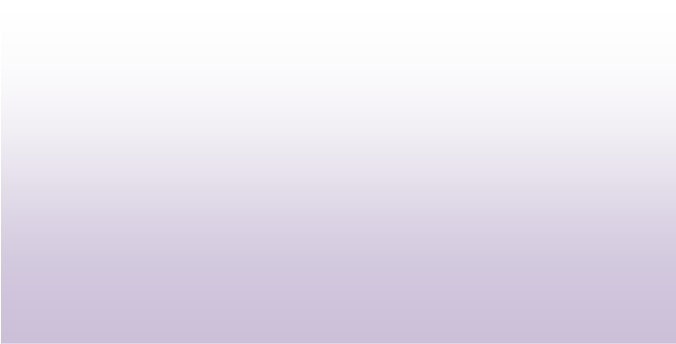 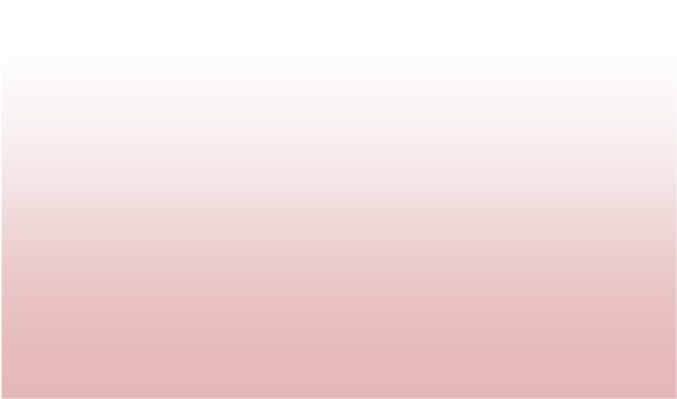 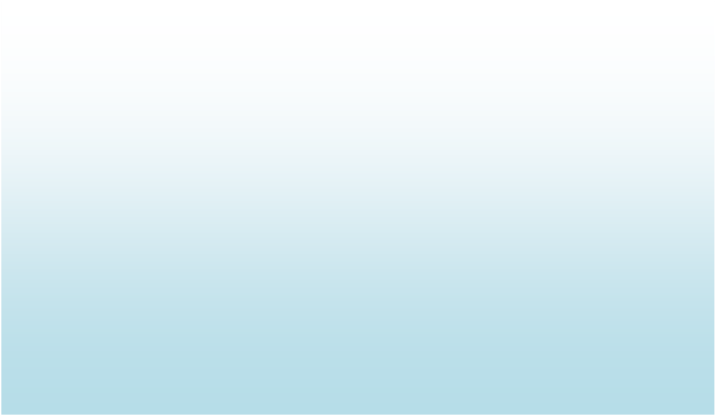 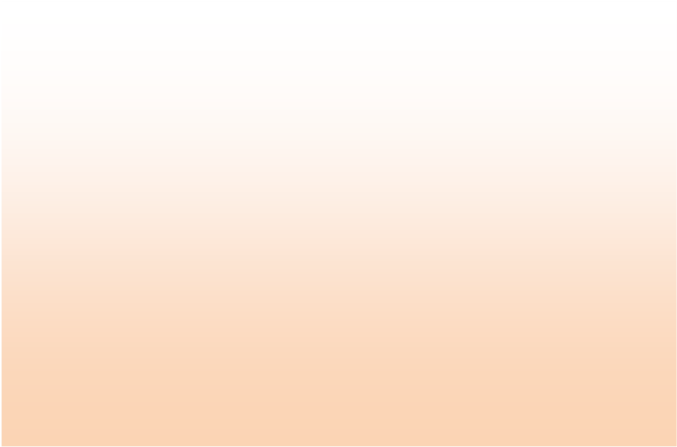 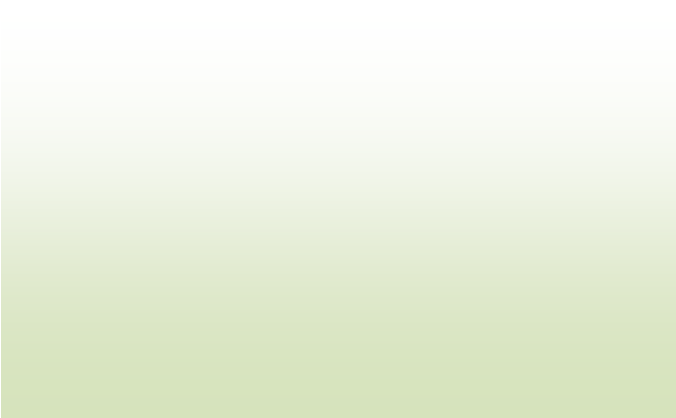 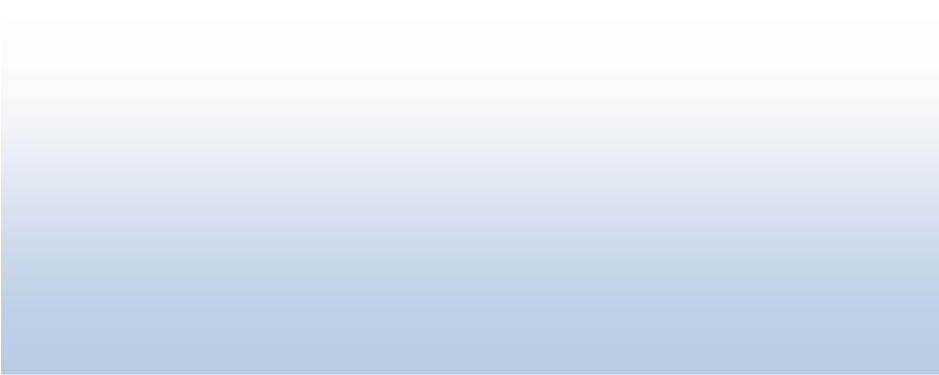 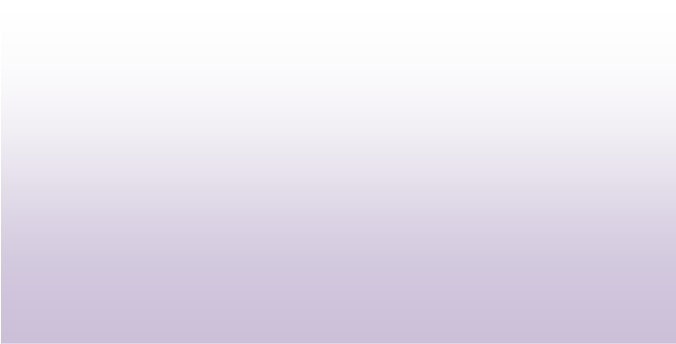 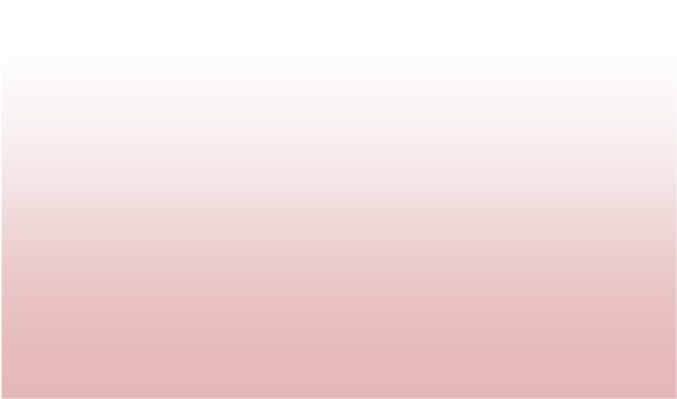 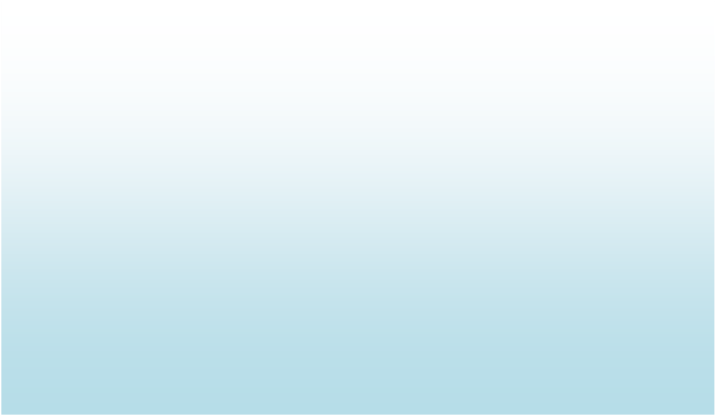 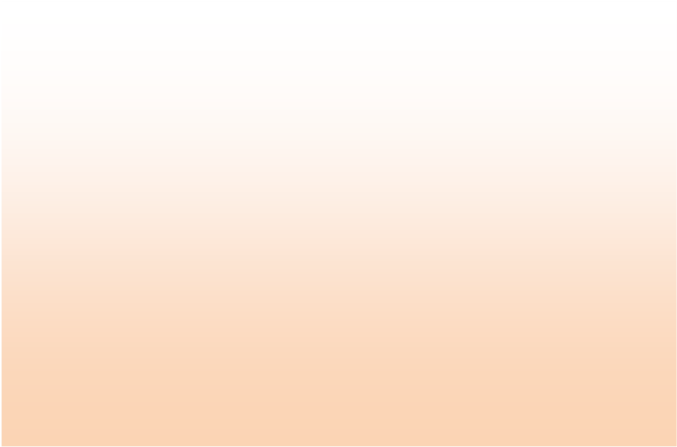  Педагогический коллектив считает, что проблема преемственности между дошкольным и начальным звеньями системы образования имеет особую значимость.  Между детским садом и школой создана   модель   партнерских отношений.   Важным аспектом совместной деятельности является формирование у дошкольников положительного отношения к школе, как мотивационного компонента готовности к школе. В этом году совместные мероприятия не осуществлялись из-за пандемии. 11.Основные формы работы с родителями(законными представителями)воспитанников Семья – первая социальная общность, которая закладывает основы личностных качеств ребенка. Там он приобретает первоначальный опыт общения, положительное самоощущение и уверенность в себе, у ребенка возникает чувство доверия к окружающему миру и близким людям. Семья и детский сад - одна из первых ступеней преемственности в процессе воспитания и обучения.  Центральное место в формировании личности ребенка занимает семья. За воспитание детей и их развитие несут ответственность родители, а дошкольное учреждение призвано этому содействовать. В последнее время наметились новые подходы к педагогическому взаимодействию детского сада с семьи. Активный курс на создание единого пространства развития ребенка должны поддерживать как ДОУ, так и семья.  Работа с семьей в ДОУ определялась решением следующих задач: Организовать подготовку и последующее методическое сопровождение педагогов по вопросам взаимодействия детского сада и семьи дошкольника.  Создать благоприятные условия для повышения педагогической и психологической грамотности родителей в воспитании и обучении детей дошкольного возраста. Разработать действенные формы и методы взаимодействия детского сада и семьи, обеспечить их систематическую реализацию в повседневной жизни ДОУ. Привлечь родителей «неорганизованных детей» поселка к сотрудничеству с дошкольным учреждением. Способствовать формированию активной родительской позиции в жизни ДОУ. Научить родителей брать на себя ответственность за воспитание ребенка перед обществом. Исходя из этих задач, осуществлялась работа по взаимодействию с семьями дошкольников, в формате онлайн.   Результаты анкетирования, проведённые в течение учебного года, позволяют сказать, что родители положительно оценивают работу коллектива детского сада, выражают свою благодарность педагогам и всему детскому саду.   Усилия педагогического коллектива были направлены на то, чтобы совершенствовать подходы в работе с родителями, найти более эффективные формы взаимодействия с семьей. Для осуществления данной цели воспитатели изучали семьи своих воспитанников: социально-экономические условия воспитания детей в семье, образование родителей, трудности, которые испытывают родители при воспитании.      В МКДОУ 22 многодетных семьи: 2 младшая группа: 6 семей  средняя группа: 2 семьи  старшая группа: 8 семей подготовительная группа: 6 семей Сотрудничество семьи и детского сада предусматривает «прозрачность» всего учебно-воспитательного процесса. В связи с этим мы постоянно информировали родителей о содержании, формах и методах работы с детьми, стремились включать родителей в процесс общественного образования их детей путем организации игровых семейных конкурсов, выставок, проведение совместных мероприятий, выпуск газет и т.д. С целью вовлечения родителей в совместную деятельность ДОУ и семьи, проводились совместные мероприятия: «Здравствуй, осень золотая»,  Спортивный праздник «В стране здоровья», «Мама – счастье мое» (ко Дню Матери), «В гости елка к нам пришла!», «День защитника Отечества»,  «Мамочка любимая»,  «Широкая Масленица». С целью привлечения родителей к содружеству, в ДОУ в течение года организовывались выставки, смотры конкурсы. Так в 2022-2023 учебном году прошли следующие детско – родительские выставки и акции: Выставка поделок «Дары осени»- 22 семьи (сентябрь 2022), «Мой ребенок под защитой» - конкурс поделок по ПДД (октябрь 2022) «Мы нужны друг другу» - фотогалерея, посвященная дню матери (Ноябрь 2022) «Мультгерои на новогодней елке» - конкурс игрушек на елку (Декабрь 2022) Выставка детского технического творчества к 23 февраля (Февраль 2023) «Моя мамочка» - поздравления к 8 марта (Март 2023) «Космические просторы» - (Апрель 2023) «Движение — это жизнь» - (Апрель 2023) «Пасхальное яйцо» (апрель 2023) Выставка детских работ «Этих дней не смолкнет слава!» (май 2023) #ЧитайСердцем (май 2023) #ОКНА_ПОБЕДЫ (май 2023) Рейтинг педагогов за участие родителей в выставках, акциях: С родителями также были запланированы:  «Дни добрых дел» (помощь родителей по благоустройству). В течение летнего периода организовывались совместные мероприятия по благоустройству детского сада «Дни добрых дел», в которых родители помогали красить оборудование, изготавливать оборудование для сюжетно – ролевых игр, детские столы, скамейки. Родители в течение всего учебного года активно помогали в приобретении настольных и дидактических игр. Благодаря их помощи в группах улучшилась предметно – развивающая среда.    Особым спросом у родителей пользовалась газета «Диалог с семьей». Было выпущено 4 номера газеты: № 1. «Здоровый образ жизни в семье — залог здоровья ребенка» (октябрь 2022), № 2. «Зимушка-зима!» (декабрь 2022), № 3. «Быть здоровым я хочу - пусть меня научат» (февраль 2023), № 4. «Мы помним, мы гордимся!» (май 2023). Групповые тематические  собрания проводились 4 раза в год. Степень вовлечения родителей в орбиту педагогической деятельности МКДОУ можно проследить из анализа посещения и принятия участия родителей в мероприятиях, организуемых ДОУ (из среднего числа посещаемости  человек).            В дальнейшем необходимо продолжить работу по привлечению родителей не только к организации помощи в создании игровых предметно-развивающей среды, но и внедрять такие формы, которые повысят компетентность родителей в педагогических вопросах, особенно в вопросе физического развития и здоровья детей, создавая оптимальные условия для плодотворного сотрудничества в достижении намеченных целей. 12.Финансовое обеспечение функционирования  и развития детского  сада Прямое влияние на качество и уровень образования, работу по обеспечению охраны жизни и здоровья детей оказывают результаты хозяйственной деятельности. Сущность хозяйственной деятельности заключается в поддержании и развитии материально – технической базы.  В 2022 – 2023 учебном году были проведены следующие работы: отремонтирован центральный вход (оштукатурены и покрашены ступеньки, колонны), произведен ремонт фундамента здания детского сада, ремонт прчки. Отремонтированы бассейны. На всех прогулочных участках воспитатели покрасили игровое и спортивное оборудование. Кабинеты специалистов, групповые помещения, общие коридоры и т.д. находятся в удовлетворительном состоянии. Заметно обогатилась предметно-развивающая среда всех групп. В следующем учебном году предстоит продолжать работу по благоустройству площадок и дальнейшему изготовлению на них малых форм.       В 2022 – 2023 учебном году планируется вступить в «Народный бюджет - 2023» по ремонту кровли. 13. Анализ  деятельности  ДОУ                      Результаты работы по снижению заболеваемостиАнализ заболеваемости (за 3 года) Результаты осмотра детей (за 3 года) Распределение детей по группам здоровья: Распределение по группам физкультуры: Результаты  воспитательно – образовательной деятельности Мониторинговые исследования в 2022 - 2023 году усвоения воспитанниками основной образовательной программы дошкольного образования свидетельствуют о   положительной динамике.        Результаты следующие: На конец 2022-2023 учебного года результаты качества усвоения программы показало следующие результаты (%): в – высокий уровень,  с – средний,  н – низкий уровень. Образовательные области Уровень выполнения программы Воспитанность Анализ результатов диагностики ЗУН-ов на конец 2021-2022 учебного года В школу выпускается 15 детей.  По результатам психологической диагностики – высокий уровень подготовленности к школе показали – 10 детей, что составило 66,7 % от общего числа воспитанников. Результатом осуществления воспитательно-образовательного процесса является качественная подготовка   детей к школе.  По результатам индивидуальных бесед с родителями и отзывов учителей школ выпускники ДОУ хорошо осваивают программу, уровень их подготовки соответствует требованиям, предъявляемым к дошкольникам. В ДОУ высокий уровень подготовки детей к школе.  Льготы для отдельных категорий воспитанников и условия их получения В соответствии с Постановлением администрации муниципального образования Узловский район от 09 августа 2013 года № 935 «Об установлении родительской платы, взимаемой с родителей (законных представителей), за уход и присмотр за детьми в муниципальных дошкольных учреждениях и порядке ее взимания» и приказа комитета образования Узловского района от 30.03.2015 № 52-д «Об установлении размера родительской платы, взимаемой с родителей (законных представителей) за присмотр и уход за детьми, осваивающими образовательные программы дошкольного образования в муниципальных образовательных организациях, осуществляющих образовательную деятельность, и об утверждении Порядка взимания родительской платы за присмотр и уход за детьми в муниципальных образовательных учреждениях, реализующих программы дошкольного образования» родительская плата не взимается с детей, оставшихся без попечения родителей.            В целях материальной поддержки воспитания и обучения детей, посещающих ДОУ, родителям (законным представителям) выплачивается компенсация родительской платы за присмотр и уход за детьми. Согласно Постановления Правительства Тульской области от11.03.2019 № 89 «О внесении изменения в постановление правительства Тульской области от 16.10.2013 № 550. В соответствии со статьей 48 Устава (Основного Закона) Тульской области правительство Тульской области «Об утверждении Порядка обращения за получением компенсации платы, взимаемой с родителей (законных представителей) за присмотр и уход за детьми, посещающими образовательные организации, реализующие образовательную программу дошкольного образования и расположенные на территории Тульской области, и порядка ее выплаты и Положения об определении среднего размера платы, взимаемой с родителей (законных представителей) за присмотр и уход за детьми, осваивающими образовательные программы дошкольного образования в государственных образовательных организациях, находящихся в ведении Тульской области, и муниципальных образовательных организациях, расположенных на территории Тульской области» расчет компенсации с 1 января 2022 года исчисляется из суммы 2083,94рубля».  20% внесенной родительской платы на   первого ребенка; 50 % внесенной родительской платы на второго ребенка; 70 % внесенной родительской платы на третьего ребенка и последующих детей в семье;       Родители (законные представители) имеют право на получение компенсации в городском отделе социального обеспечения по достижению ребенком 3-х лет. Расходы на одного воспитанника в день за питание в размере 100 рублей в день.Достижения Воспитанники нашего ДОУ приняли участие в следующих мероприятиях: в районной Спартакиаде, в конкурсе чтецов «Болдинская осень», в конкурсе «Самый умный», в фестивале детского творчества «Маленькие чудеса»  за участие в районной выставке детско-родительских работ «Новогодняя игрушка» - благодарность принявшим участие семьям от председателя Комитета образования г.Узловая. участие в районном конкурсе «Не оставим без дворца ни синицу, ни скворца» - сертификат. (Агафонова Л.Н.) Участие в районо выставке ко дню матери. педагоги Агафонова Л.Н., Джуметова Н.А., Логачева Н.В., Дындыс Л.В., Максимова С.В., Тараканова М.В. приняли участие в ежегодной выставке дидактического и методического обеспечения «Площадка успешности» (январь 2023), за что получили благодарность от председателя комитета. Всероссийский марафон Экопереработка «Сдай макулатуру – спаси дерево!» - благодарность. Областной конкурс «Неопалимая купина» (Тараканова М.В.) Всероссийский конкурс посвященный Ушинскому «Экологическая тропа» (Агафонова Л.Н.) Всероссийский творческий конкурс «Мой прадед победитель» (Агафонова Л.Н.) Областная экологическая акция « Помогите птицам, люди!». В рамках Всероссийской акции «Россия – территория ЭКОЛЯТ» - молодых защитников природы (Логачева Н. В.)  Областной конкурс «Здоровая еда – здоровый организм» (Логачева Н. В.) неуклонно растёт информационно-методическое обеспечение образовательного процесса; профессиональная подготовка педагогов приобретает системный качественный характер; программа, реализуемая в ДОУ, способствует качественной подготовке детей к успешному обучению в школе. работа коллектива ДОУ по реализации годового плана 2022-2023 учебного года велась согласно помесячного планирования и выполнена на оптимальном уровне. Перспективы образовательной деятельности ДОУ связывает с реализацией ООП ДОв соответствии с ФГОС ДО. Востребовано расширение связей с общественностью, социумом, дальнейшее развитие преемственности в работе со школами.       Актуально создание собственного имиджа учреждения, повышение уровня материальной базы учреждения, его территории и доведение до современных стандартов. Главная цель – развитие сильных сторон существующей системы, сохранение комфортного для работников морально-психологического микроклимата в коллективе, переход существующего в новое более высокое состояние. Приоритетные задачи на следующий учебный год. Учитывая все изложенное выше, перед коллективом МКДОУ д/с № 3 на 2023-2024 учебный год стоит решение следующих целей и задач: Цель: Создание благоприятных условий для полноценного проживания ребенком дошкольного детства, формирование основ базовой культуры личности, всестороннее развитие психических и физических качеств в соответствии с возрастными и индивидуальными особенностями, подготовки к жизни в обществе, к обучению в школе, обеспечение безопасности жизнедеятельности дошкольника, развитие одаренности. Задачи ДОУ: •   совершенствование системы работы всех педагогов по освоению детьми образовательных областей: «физическое развитие», «социально – коммуникативное развитии, «познавательное развитие», «речевое развитие» через интеграцию других образовательных областей, использование развивающих педагогических технологий; дальнейшее повышение профессиональной компетенции педагогов по вопросу внедрения здоровьесберегающих технологий в соответствии с ФГОС ДО; организация эффективного сотрудничества с семьями воспитанников для достижения более высоких результатов в воспитании и образовании детей; дальнейшее укрепление материально-технической базы; сохранение и развитие природной одаренности во всех областях деятельности детей; создание прозрачной, открытой системы информирования граждан по состоянию ДОУ: проведение публичного отчета, развитие сайта ДОУ, выпуск периодического издания – «Диалог с семьей» и др. Вид помещений 2020-20212021-20222022-2023 Общая площадь ДОУ 473,8 кв.м. 473,8 кв.м. 473,8 кв.м. Групповые комнаты (в т.ч. спальни) 4 4 4 Пищеблок  1 1 1 Медицинский блок: мед.кабинет процедурный 1 1 1 1 1 1 Музыкальный зал: типовой приспособленный совмещенный с физкультурным залом - - - Физкультурный зал (уголки в группах) 4 4 4 Бассейн: плескательный сухой обычный другие 3 3 3 Специальные помещения: мини-музей «Краеведение» мини-музей космонавтики - мини-музей «В гостях у сказки»- мини-музей «Русская изба»- мини-музей дереваПрограмма работы с одаренными детьми «Одаренный ребенок» 2022 - 2025 г.г.1 1 11111 1 11111 1 1111Участки: огород цветник прогулочные веранды с   оборудованием спортивные площадки другие (теплица) уголок леса - уголок сада уголок сказок 4 6 4 4 1 1 1 1 4 6 4 4 1 1 1 1 4 6 4 4 1 1 1 1 Методический кабинет 1 1 1 Образовательная областьНаличие спец.помещенийИмеющееся оборудованиеДидактический материалИноеСоциально-коммуникативное развитиеГрупповые комнаты, прогулочные участкиОборудование для сюжетно-ролевых игр, игрушки, настольно-печатные игры, предметы-заменители, уголок безопасности, уголок социально-коммуникативного развития, строительные наборы.Дидактические игры, альбомы-раскладушки, инструкции и правила игр.Методическая и учебная литература по развитию детей в разных видах игровой деятельности.Физическое развитиеСпортивные уголки,спортивные площадки на прогулочных участкахШведская стенка, канаты; инвентарь для спортивных игр: маты, гимнастические скамейки, волейбольная сетка, баскетбольные корзины, дуги для подлезания, стойки для метания, городки, теннис, лыжи, санки, трехколесные велосипеды, самокаты и др.Д/игры, пособия, альбомы, наборы иллюстраций;гимнастические палки, обручи, мячи, прыгалки, кольца, гантели, кегли, флажки, султанчики, мешочки для метания, косички, ленточки и др.Методическая и учебная литература по оздоровлению, закаливанию, физическому воспитанию и организации питания.Познавательное развитие«Мини-музей», теплица, огород,познавательные зоны в группах, лаборатория по естествознанию, уголки природыОборудование по экологическому развитию: лупы, микроскоп, компас, макеты, музыкальный центр, проектор, интерактивная доска, различные виды конструкторов, геометрические и архитектурные формы, модули.Пособия и материалы для опытов и практических заданий, муляжи,  таблицы, атласы, глобусы, физическая карта мира, серии карточек, иллюстраций, аудиокассеты, банк презентаций для непосредственно образовательной деятельности, видеотека познавательных программ,  ребусы, головоломки, кроссворды, путаницы, индивидуальные рабочие тетради и раскраски для детей, мозаики, разрезные картинки, схемы, чертежи, модели для конструирования, природный и бросовый материал.Методическая, учебная, художественная литература по познанию. Энциклопедии серии «Все обо всем».Речевое развитиеГрупповые комнаты, прогулочные участкиХудожественная литература, театры различных видов, книжные уголки.Дидактические пособия и игры, демонстрационный материал.Методическая, учебная литература по развитию речи детей.Художественно-эстетическое развитиеУголки ИЗО и театрализованной деятельности в группахОборудование (мольберты, планшеты), комплекты различных видов театров (кукольный настольный); наборы и атрибуты костюмов, масок;музыкальные инструменты: пианино, баян; детские инструменты; декорации, ширмы и др.Дидактические пособия и игры, демонстрационный материал по изо: репродукция картин, серия иллюстраций, портретов, наборов слайдов, предметы народных промыслов, игрушки и сувениры русского народного творчества, трафареты, лекала, штампы; материал для изо-деятельности: краски, цветные мелки, фломастеры, карандаши, воск, уголь, листы бумаги разных размеров и фактуры и др.Методическая, учебная, художественная литература по изо, искусству, театруУч. Годы Уч. Годы кол-во педагогов специалистыспециалистыобразование образование образование категории категории соответстви е занимаемой должности соответстви е занимаемой должности Уч. Годы Уч. Годы кол-во педагогов пед. Псих. Зам. Зав. ВиМР муз. Рук. Выс- шее сред. Спец. Обуч- ся 1 Без катег ории 2020-2021 2020-2021 9 - 1 1 4 4 2 3 3 3 3 2021-2022 2021-2022 9 11 1 4 4 21 0 882022-2023 2022-2023 9 11 1 46 2 1 088№ п/п Образовател ьная область 2 младшая группа 2 младшая группа 2 младшая группа Средняя группа Средняя группа Старшая группа Старшая группа Подготов. группа Подготов. группа Подготов. группа По ДОУ По ДОУ № п/п Образовател ьная область в с н в с н в с н в с н в с н 1 Физическое развитие 35 65 0 54,5 45,5 0 64,7 35,3 0 88 12 0 60,6 39,4 0 месяц         2020         2020         2020       2021       2021       2021      2022      2022      2022    калорийность    калорийность    калорийностьмесяцБЖУБЖУБЖУ201820192020январь444517955381545357266131215061812февраль444618634371735453200142012071902март454618738511505251201148912482258апрель686329747491635257225153912251577май485319849491895665280153815442299июнь585924655627316063259188617311852июль434317933361344268301150813131756август474021234401397570258133813181963сентябрь404119548471945657293133713921902октябрь387821238411986559250115214371890ноябрь596222252511897859324169613991990декабрь515220448491917474238126214092440Название мероприятия 2 младшая группа Средняя группа Старшая группа Подготовительная группа «Дары осени» 47 8 5 «Мой ребенок под защитой» - конкурс поделок по ПДД 3 5 6 8 «Мы нужны друг другу» - фотогалерея, посвященная дню матери 9 11 11 11 «Мультгерои на новогодней елке» - конкурс игрушек на елку 815 17 9 Выставка детского технического творчества к 23 февраля 0 0 9 10 «Моя мамочка» - поздравления к 8 марта 5 8 9 7 «Космические просторы» - смотр тематического центра в группах старшего возраста 2 3 2 5 «Движение — это жизнь» - выставка коллажей в рамках 5 3 1 2 недели здоровья «Пасхальное яйцо» 5 8 4 5 Выставка детских работ «Этих дней не смолкнет слава!»  1 2 2 2 #ЧитайСердцем 0 6 7 4 #ОКНА_ПОБЕДЫ 57 6 5 ИТОГО: 60 родителей 90 родителей 90 родителя 62 родителей мероприятия кол-во запланиров. кол-во проведен. среднее колво посещения % посещения 1 Родительские собрания 2 2 (100 %) 55 59,1 % 2 Консультации 6 6 (100%) 34 36,6% 3 Анкетирование, опросы 2 2 (100%) 41 44,1% 4 Выставки 9 9 (100%) 40 43% 5 Выпуск газеты 4 4 (100 %) 50 53,8% 6 Совместные мероприятия 16 16 (100 %) 75 80,6% Итого: 39 39 49 52,7 % Наименование Стоимость, руб. Источник финансирования Канцелярские товары 76200,00 Бюджет Тульской областиБизиборды139860,00Бюджет Тульской областиИгрушки153198,65 Бюджет Тульской областиОбслуживание сайта 10800,00Бюджет Тульской областиИтого: 380058,65Бюджет Тульской областиТаблички Брайля14400,00 Бюджет МО Узловский Испытание щепы4000,00район Моющие средства 30000,00район Картриджы, чернила 9000,00 район Медосмотр сотрудников34560,00район Ремонт прачки200000,00район Итого: 287960,00 район Цветы (петунии); семена цветов 3300,00 Спонсорская помощь Краны в моечные4000,00Спонсорская помощь Замена электропроводки в прачке2500,00 Спонсорская помощь Шпатлевка, штукатурка, краска фасадная, бронзовая, краска 24350,00 Спонсорская помощь Пена монтажная 360,00 Спонсорская помощь Благодарственные письма, дипломы, флаг РФ, знамя Победы, гвоздики1460,00 Спонсорская помощь Аскорбиновая кислота для С-витаминизации третьего блюда 1320,00 Спонсорская помощь Светодиодные светильники 3000,00 Спонсорская помощь Грунт для рассады 920,00 Спонсорская помощь Итого: 41210,00Спонсорская помощь всего заболевания 2020 - 20212021 - 20222022 - 2023инфекционные - - - хирургические - - - эндокринная система  -  -  - ЛОР 852органы дыхания 731органы пищеварения  - 2  - мочевыводящих путей  -  -  - травмы - - - прочие 90 86 80Всего 10794 83 2020- 20212021 - 20222022- 2023дети с пониженной остротой: зрения, 2 33 слуха, - - - опорно 	– двигательного аппарата, - - - дети, 	отстающие 	в  физ. развитии. - - - годы 1 группа 2 группа 3 группа 4 группа 5 группа 2020 – 202130423- - 2021 - 202246382 - - 2022 - 202340362- - 2020 - 20212021 - 20222022 - 2023основная подготовка 7487 78специальная подготовка  -  -  - освобождены - - - № Образовательн ые области 2 младшая 2 младшая средняя средняя старшая старшая подготовитеподготовител По ДОУ По ДОУ № Образовательн ые области В С Н В С Н В С Н В С Н В С Н 1 Физическое развитие 35 65 0 54,5 45,5 0 64,7 35,3 0 88 12 0 60,6 39,5 0 2 Познавательно е развитие 40 60 0 50 50 0 20 80 0 87,3 12,7 0 49,3 50,7 0 3 Речевое развитие 35 65 0 36 64 0 46 54 0 81,6 18,4 0 49,7 50,3 0 4 Социально – коммуникатив ное развитие 30 70 0 50 50 0 45 55 0 86 14 0 52,8 47,2 0 5 Художественно – эстетическое развитие 65 35 0 36,4 63,6 0 27 73 0 86,1 13,9 0 53,6 46,4 0 Итого 41 59 0 45,4 54,6 0 40,5 59,5 0 85,8 14,2 0 58,2 41,8 0 Высокий уровень 58,3 % Средний уровень 41,7 % Низкий уровень 0 % 2 младша2 младшая средняясредняястаршастаршая подготовител подготовител подготовител По ДОУ По ДОУ В С Н В С Н В С Н В С Н В С Н 20 80 0 36,4 63,6 0 19 81 0 91 9 0 41,6 58,4 0 группы высокий уровень % средний уровень % низкий уровень % 2 младшая группа 41 59 0 средняя 45,4 54,6 0 старшая 40,5 59,5 0 подготовительная 85,8 14,2 0 по МКДОУ за 2022-202358,3 41,7 0 по МКДОУ за 2021-202253,2 46,8 0 по МКДОУ за 2020-202158,6 40,0 0 